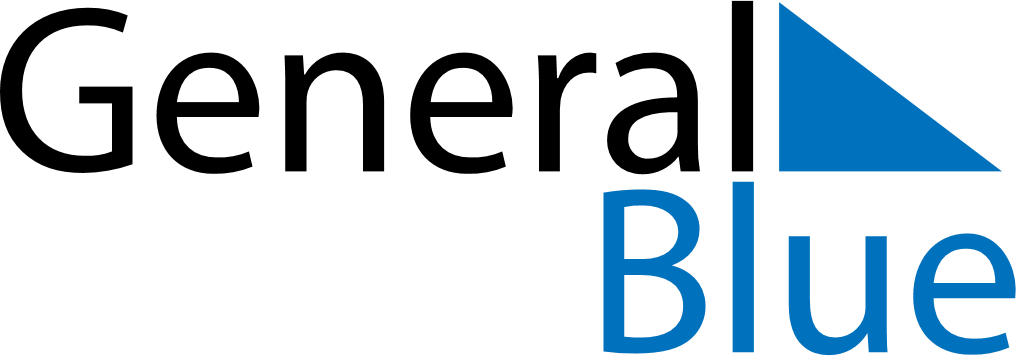 April 2021April 2021April 2021April 2021April 2021April 2021RwandaRwandaRwandaRwandaRwandaRwandaSundayMondayTuesdayWednesdayThursdayFridaySaturday123Good Friday45678910Easter MondayGenocide Memorial Day1112131415161718192021222324252627282930NOTES